от   09 ноября 2016 г. №  84/11                с. Усть-Цильма Республики Коми    Совет муниципальногообразования  муниципальногорайона «Усть-Цилемский»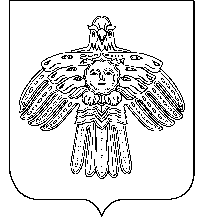 «Чилимдiн» муниципальнöй районлöн муниципальнöйюкöнса СöветРЕШЕНИЕП О М Ш У Ӧ М РЕШЕНИЕП О М Ш У Ӧ М РЕШЕНИЕП О М Ш У Ӧ М Совет муниципального района «Усть-Цилемский» решил:Утвердить условия контракта с руководителем администрации муниципального района «Усть-Цилемский» в части, касающейся осуществления полномочий по решению вопросов местного значения согласно приложению.  Решение вступает в силу со дня принятия. Глава муниципального района «Усть-Цилемский»-председатель Совета района                                                Е.Е. Еремеева УтвержденырешениемСовета муниципального района«Усть-Цилемский»от 09  ноября  2016  года  № 84/11   (приложение)УСЛОВИЯконтракта с руководителем администрации муниципального района «Усть-Цилемский» в части, касающейся осуществления полномочий по решению вопросов местного значенияРуководитель администрации муниципального района имеет право:1.1. Издавать муниципальные правовые акты администрации муниципального района по вопросам, связанным с осуществлением полномочий по решению вопросов местного значения;1.2. Использовать в соответствии с законодательством материальные ресурсы и финансовые средства, предоставленные для осуществления полномочий по решению вопросов местного значения;1.3. Запрашивать и получать в установленном порядке от органов государственной власти, органов местного самоуправления, муниципальных предприятий и учреждений информацию в части, касающейся осуществления полномочий по решению вопросов местного значения;1.4. Пользоваться иными правами, предусмотренными федеральным законодательством, законодательством Республики Коми, Уставом муниципального образования муниципального района «Усть-Цилемский» по осуществлению полномочий по решению вопросов местного значения.Руководитель администрации муниципального района обязан:2.1. Организовать и контролировать работу администрации муниципального района по осуществлению полномочий по решению вопросов местного значения;2.2. Обеспечить эффективное и по целевому назначению использование финансовых средств и материальных ресурсов, предоставленных для осуществления полномочий по решению вопросов местного значения;2.3. Ежегодно отчитываться в сроки, установленные Советом муниципального района, о результатах своей деятельности и деятельности администрации муниципального района по вопросам осуществления полномочий по решению вопросов местного значения, в том числе по достижению установленных пунктом 3 настоящего приложения показателей эффективности и результативности;2.4. Исполнять иные обязанности, установленные федеральным законодательством, законодательством Республики Коми, Уставом  муниципального образования муниципального района «Усть-Цилемский» по осуществлению полномочий по решению вопросов местного значения.3. Показатели эффективности и результативности деятельности руководителя администрации муниципального района «Усть-Цилемский»:3.1. Критерий 1 «Развитие экономического потенциала»3.1.1. Доля налоговых и неналоговых доходов местного бюджета (за исключением поступлений налоговых доходов по дополнительным нормативам отчислений) в общем объеме собственных доходов бюджета муниципального образования (без учета субвенций);3.1.2. Прирост количества субъектов малого предпринимательства, зарегистрированных и осуществляющих свою деятельность на территории муниципального образования;3.1.3. Прирост оборота продукции и услуг, производимых малыми предприятиями, в том числе микропредприятиями и индивидуальными предпринимателями, зарегистрированными и осуществляющими свою деятельность на территории муниципального образования, в постоянных ценах;3.1.4. Прирост среднесписочной численности работников (без внешних совместителей) малых предприятий, зарегистрированных и осуществляющих свою деятельность на территории муниципального образования;3.1.5. Оценка бизнес-сообществом общих условий ведения предпринимательской деятельности в муниципальном образовании;3.1.6. Оценка бизнес-сообществом эффективности реализации программы поддержки малого и среднего предпринимательства в муниципальном образовании;3.1.7. Наличие утвержденной «Дорожной карты» внедрения на территории муниципального района Стандарта деятельности органов местного самоуправления в Республике Коми по обеспечению благоприятного инвестиционного климата;3.1.8. Внедрение основных требований Стандарта деятельности органов местного самоуправления в Республике Коми по обеспечению благоприятного инвестиционного климата;3.1.9. Доля удовлетворенных заявлений на предоставление земельного участка для жилищного строительства в общем числе заявлений на предоставление земельного участка для жилищного строительства;3.1.10. Количество земельных участков, предоставленных для строительства, в отношении которых с даты принятия решения о предоставлении земельного участка или подписания протокола о результатах торгов (конкурсов, аукционов) не было получено разрешение на ввод:объектов жилищного строительства - в течение 3 лет,иных объектов капитального строительства - в течение 5 лет;3.1.11. Выполнение графика строительства, реконструкции, ремонта социальных объектов муниципальной собственности на территории муниципального образования в установленные сроки, строительство которых осуществляется за счет средств субсидий из республиканского бюджета;3.1.12. Наличие задолженности по заработной плате в организациях муниципальной формы собственности;3.1.13. Наличие утвержденной муниципальной программы (подпрограммы, основного мероприятия) по поддержке социально ориентированных некоммерческих организаций;3.1.14. Доля объектов недвижимого имущества, в отношении которых завершена процедура государственной регистрации прав, в общем количестве выявленных неучтенных объектов недвижимости, расположенных на территории муниципального образования.3.2  Критерий 2 «Общественно-политическая обстановка»3.2.1. Доля граждан, положительно оценивающих состояние межнациональных отношений, в общем количестве граждан муниципального образования;3.2.2. Доля граждан, положительно оценивающих состояние межконфессиональных отношений, в общем количестве граждан муниципального образования;3.2.3. Отсутствие или снижение зафиксированных фактов терроризма и экстремизма на территории муниципального образования;3.2.4. Отсутствие или снижение зафиксированных фактов проявлений ксенофобии, этнической дискриминации, национальной и расовой нетерпимости и других проявлений негативного отношения к лицам других национальностей и религиозных конфессий на территории муниципального образования;3.2.5. Место в рейтинге упоминаний глав (руководителей) администраций муниципальных образований в региональных средствах массовой информации.3.3.  Критерий 3 «Реализация указов Президента Российской Федерации от 7 мая 2012 г. №№ 597, 599 и 600»3.3.1. Выполнение плана мероприятий («дорожной карты») «Изменения в отраслях социальной сферы, направленные на повышение эффективности сферы культуры в Республике Коми»;3.3.2. Выполнение плана мероприятий («дорожной карты») по обустройству инженерной и дорожной инфраструктурой земельных участков, предоставленных или подлежащих предоставлению для индивидуального жилищного строительства семьям, имеющим трех и более детей;3.3.3. Выполнение плана мероприятий («дорожной карты») «Переселение граждан из аварийного жилищного фонда (жилых помещений в многоквартирных домах, признанных в установленном порядке до 1 января 2012 года аварийными и подлежащими сносу или реконструкции в связи с физическим износом в процессе их эксплуатации)»;3.3.4. Доля детей в возрасте от 3 до 7 лет, получающих образовательную услугу и (или) услугу по их содержанию в муниципальных дошкольных образовательных организациях, в общей численности детей от 3 до 7 лет;3.3.5. Доля детей в возрасте от 5 до 18 лет, обучающихся по дополнительным образовательным программам в муниципальных образовательных организациях, в общей численности детей данной возрастной группы;3.3.6. Количество административных процедур при реализации инвестиционно-строительных проектов в сфере жилищного строительства;3.3.7. Сроки прохождения административных процедур при реализации инвестиционно-строительных проектов в сфере жилищного строительства;3.3.8. Расселенная площадь аварийного жилищного фонда в рамках республиканских адресных программ;3.3.9. Количество предоставленных земельных участков, находящихся в муниципальной собственности, а также земельных участков, государственная собственность на которые не разграничена, в том числе для индивидуального жилищного строительства, семьям, имеющим трех и более детей;3.3.10. Достижение плановых значений показателей по объему ввода жилья;3.3.11. Доля обучающихся в государственных (муниципальных) общеобразовательных организациях, занимающихся в одну смену, в общей численности обучающихся в государственных (муниципальных) общеобразовательных организациях.3.4.  Критерий 4 «Эффективность кадровой политики»3.4.1. Доля выпускников муниципальных общеобразовательных организаций, поступивших в профессиональные образовательные организации и образовательные организации высшего образования, расположенные на территории Республики Коми, в общем числе выпускников муниципальных общеобразовательных организаций;3.4.2. Доля выпускников муниципальных общеобразовательных организаций, получивших аттестат об основном (о среднем) общем образовании, в общей численности выпускников муниципальных общеобразовательных организаций;3.4.3. Наличие нарушений порядка проведения единого государственного экзамена участниками единого государственного экзамена, а также лицами, привлекаемыми к его организации и проведению;3.4.4. Коэффициент напряженности на рынке труда. 3.5. Критерий 5 «Безопасность жизнедеятельности населения»3.5.1. Комплексный показатель по реализации мероприятий по подготовке объектов жилищно-коммунального, газового и энергетического комплексов Республики Коми к работе в осенне-зимний период;3.5.2. Отсутствие или снижение численности пострадавших при несчастных случаях на производстве с утратой трудоспособности на 1 день и более и со смертельным исходом в расчете на 1000 работающих по отношению к предыдущему году.3.6. Критерий 6 «Оценка населением и обществом»3.6.1. Удовлетворенность населения качеством дошкольного образования детей в муниципальном образовании;3.6.2. Удовлетворенность населения качеством общего образования в муниципальном образовании;3.6.3. Удовлетворенность населения качеством дополнительного образования детей в муниципальном образовании;3.6.4.  Удовлетворенность населения условиями для занятий физкультурой и спортом в муниципальном образовании;3.6.5. Удовлетворенность населения жилищно-коммунальными услугами в муниципальном образовании;3.6.6. Удовлетворенность населения качеством предоставляемых услуг в сфере культуры (качеством культурного обслуживания) в муниципальном образовании;3.6.7. Удовлетворенность населения деятельностью органов местного самоуправления городского округа (муниципального района);3.6.8. Удовлетворенность населения организацией транспортного обслуживания в муниципальном образовании;3.6.9. Удовлетворенность населения качеством автомобильных дорог в муниципальном образовании;3.6.10. Удовлетворенность населения уровнем организации теплоснабжения (снабжения населения топливом) в муниципальном образовании;3.6.11. Удовлетворенность населения уровнем организации водоснабжения (водоотведения) в муниципальном образовании;3.6.12. Удовлетворенность населения уровнем электроснабжения в муниципальном образовании;3.6.13. Удовлетворенность населения деятельностью руководителя администрации муниципального района «Усть-Цилемский».4. Руководитель администрации муниципального района «Усть-Цилемский» несет ответственность за ненадлежащее осуществление полномочий по решению вопросов местного значения в соответствии с законодательством.5. Контракт с руководителем администрации муниципального района «Усть-Цилемский» в связи с нарушением условий контракта в части, касающейся осуществления полномочий по решению вопросов местного значения, может быть расторгнут по соглашению сторон или в судебном порядке на основании заявления главы муниципального района «Усть-Цилемский» - председателя Совета района.______________________________________________